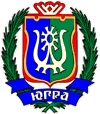 ИЗБИРАТЕЛЬНАЯ КОМИССИЯХАНТЫ-МАНСИЙСКОГО АВТОНОМНОГО ОКРУГА – ЮГРЫ ПОСТАНОВЛЕНИЕ25 февраля 2016 года											 № 943г. Ханты-МансийскО проведении окружного конкурса на лучшее освещение в средствах массовой информации вопросов избирательного законодательства и выборных кампаний в 2016 годуВ соответствии с постановлением Избирательной комиссии 
Ханты-Мансийского автономного округа – Югры от 25 января 2016 года № 926 «Об утверждении Плана работы Избирательной комиссии Ханты-Мансийского автономного округа – Югры на 2016 год», постановлением Избирательной комиссии Ханты-Мансийского автономного округа – Югры от 25 января 2016 года № 927 «Об утверждении Плана работы Избирательной комиссии 
Ханты-Мансийского автономного округа – Югры по повышению правовой культуры избирателей (участников референдума) и обучению организаторов выборов и референдумов на 2016 год», с целью повышения правовой культуры избирателей Ханты-Мансийского автономного округа – Югры и поощрения представителей окружных средств массовой информации, наиболее полно и объективно осуществляющих информирование избирателей о подготовке и проведении избирательных кампаний, Избирательная комиссия Ханты-Мансийского автономного округа – Югры постановляет:1. Провести Конкурс на лучшее освещение в средствах массовой информации вопросов избирательного законодательства и выборных кампаний в 2016 году.2. Утвердить Положение о конкурсе на лучшее освещение в средствах массовой информации вопросов избирательного законодательства и выборных кампаний в 2016 году (приложение 1).3. Образовать конкурсную комиссию по подведению итогов Конкурса на лучшее освещение в средствах массовой информации вопросов избирательного законодательства и выборных кампаний в 2016 году (приложение 2).4. Оплату расходов, связанных с проведением конкурса, произвести за счет средств, выделенных из федерального и окружного бюджетов для реализации мероприятий по выполнению Комплекса мер по повышению правовой культуры избирателей (участников референдума) и обучению организаторов выборов и референдумов в Ханты-Мансийском автономном округе – Югре на 2016 год.6. Настоящее постановление направить в Департамент культуры 
Ханты-Мансийского автономного округа – Югры и разместить на сайте Избирательной комиссии Ханты-Мансийского автономного округа – Югры.ПредседательИзбирательной комиссииХанты-Мансийского автономного округа – Югры										А.Е. ПавкинСекретарь Избирательной комиссииХанты-Мансийского автономногоокруга – Югры 										К.И. ДмитриеваПриложение 1к постановлению Избирательнойкомиссии Ханты-Мансийскогоавтономного округа – Югрыот 25 февраля 2016 года № 943ПОЛОЖЕНИЕо конкурсе на лучшее освещение в средствах массовой информации вопросов избирательного законодательства и выборных кампаний в 2016 году1. Общие положения1.1. Организаторы конкурсаКонкурс на лучшее освещение в средствах массовой информации вопросов избирательного законодательства и выборных кампаний в 2016 году (далее – Конкурс) учреждается и проводится Избирательной комиссией 
Ханты-Мансийского автономного округа – Югры при участии общественных организаций и представителей средств массовой информации.1.2. Цели КонкурсаЦелями Конкурса являются повышение правовой культуры избирателей Югры и поощрение представителей средств массовой информации, наиболее полно и объективно осуществлявших информирование избирателей о подготовке и проведении избирательных кампаний.1.3. Предмет КонкурсаПредметом Конкурса являются опубликованные (вышедшие в эфир)  в 2016 году материалы об освещении вопросов избирательного законодательства и выборных кампаний в 2016 году.1.4. Сроки проведения КонкурсаКонкурс проводится с 1 марта 2016 года по 1 октября 2016 года.1.5. Конкурсная комиссияДля подведения итогов Конкурса формируется конкурсная комиссия (Приложение 2) 2. Подготовка к проведению Конкурса2.1. Участники КонкурсаУчастниками Конкурса могут выступать отдельные авторы или авторские коллективы средств массовой информации Югры (далее – конкурсанты), выдвигаемые главным редактором средства массовой информации или лицом, его замещающим, а также территориальными избирательными комиссиями.2.2. Материалы КонкурсаК рассмотрению принимаются материалы, освещающие вопросы избирательного законодательства и выборных кампаний в 2016 году.Представленные материалы должны быть опубликованы (выйти в эфир) в период с 1 марта 2016 года по 31 сентября 2014 года.В качестве конкурсных работ рассматриваются:материалы (печатные публикации, телесюжеты, сообщения информационных агентств, радиопередачи и т.д.) одного автора;материалы авторского коллектива.К участию в Конкурсе не допускаются:материалы, не соответствующие заявленной теме Конкурса;материалы, предоставляемые для размещения в средствах массовой информации избирательными комиссиями, политическими партиями, кандидатами и иными участниками избирательного процесса;материалы, содержащие 80 и более процентов текста, являющегося перепечаткой из других средств массовой информации;нормативные правовые акты.Материалы, присланные на Конкурс с нарушением требований настоящего Положения, не рассматриваются.Материалы, присланные на Конкурс, не возвращаются.2.3. Порядок представления материалов на КонкурсМатериалы принимаются на Конкурс до 1 октября 2016 года.Материалы, представляемые на Конкурс, прилагаются к заявке на участие в Конкурсе (прилагается), оформленной в печатном виде, и направляются по адресу: . Ханты-Мансийск, ул. Карла Маркса, дом 14. Почтовые отправления должны содержать пометку «КОНКУРС СМИ».2.4. Номинации и призовые местаКонкурс проводится в трёх номинациях:1. «Лучшее освещение на телевидении или радиостанции вопросов избирательного законодательства и выборных кампаний в 2016 году. 2. «Лучшее освещение в информационных агентствах или средствах массовой информации сети Интернет вопросов избирательного законодательства и выборных кампаний в 2016 году. 3. «Лучшее освещение в печатных средствах массовой информации вопросов избирательного законодательства и выборных кампаний в 2016 году. В каждой из трех номинациях определяются победители, получившие первое, второе и третье места. Победители награждаются соответствующим Дипломом.При принятии постановления об итогах Конкурса Избирательная комиссия автономного округа вправе принять решение о награждении победителей Конкурса памятными сувенирами.2.4.1. Номинация для телерадиокомпанийВ номинации «Лучшее освещение на телевидении или радиостанции вопросов избирательного законодательства и выборных кампаний в 2016 году» рассматриваются материалы теле- и радиокомпаний.Конкурсанты должны представить:телевизионные (видео) материалы, записанные в формате DVD, с обязательным приложением эфирной справки;аудиоматериалы, записанные в формате МР3, с обязательным эфирной справки.2.4.2. Номинация для информационных агентств и средств массовой информации сети ИнтернетВ номинации «Лучшее освещение в информационных агентствах или средствах массовой информации сети Интернет вопросов избирательного законодательства и выборных кампаний в 2016 году» рассматриваются материалы информационных агентств и средств массовой информации сети Интернет.Конкурсанты должны представить:сообщения информационного агентства в печатном и электронном виде с обязательным указанием даты и времени выпуска сообщения на информационную ленту;распечатки электронных публикаций средства массовой информации сети Интернет.2.4.3. Номинация для печатных средств массовой информацииВ номинации «Лучшее освещение в печатных средствах массовой информации вопросов избирательного законодательства и выборных кампаний в 2016 году» конкурсанты должны представить публикации с приложением оригинала номера печатного СМИ с обязательным выделением материала на полосе издания. 3. Проведение Конкурса3.1. Оценка конкурсных материаловЧлены конкурсной комиссии оценивают конкурсные материалы согласно представленной заявке по следующим критериям:актуальность темы;глубина раскрытия темы;общественная значимость содержания; использование современных форм информирования избирателей в целях реализации ими избирательных прав;формирование объективного образа избирательной системы;профессионализм, яркость, оригинальность подачи материала.3.2. Подведение итогов конкурсной комиссиейКонкурсная комиссия до 1 ноября 2016 года подводит итоги Конкурса и открытым голосованием определяет победителей в каждой из номинаций.Заседание конкурсной комиссии считается правомочным, если в нем принимает участие большинство ее членов. Решение принимается большинством от присутствующих на заседании членов конкурсной комиссии.При равенстве голосов голос председателя конкурсной комиссии является решающим.3.3. Оформление результатов КонкурсаРезультаты голосования и решение конкурсной комиссии заносятся в протокол заседания конкурсной комиссии, который подписывают председатель и секретарь конкурсной комиссии.3.4. Объявление результатов КонкурсаВручение Дипломов и памятных сувениров победителям Конкурса проводится территориальными избирательными комиссиями в торжественной обстановке в присутствии представителей общественности и средств массовой информации.Заявкана участие в Конкурсе на лучшее освещение в средствах массовой информации вопросов избирательного законодательства и выборных кампаний в 2016 годуПЕРЕЧЕНЬ ПРЕДСТАВЛЕННЫХ НА КОНКУРС МАТЕРИАЛОВГлавный редактор__________________________										М.П.тел./факсПриложение 2к постановлению Избирательнойкомиссии Ханты-Мансийскогоавтономного округа – Югрыот 25 февраля 2016 года № 943СОСТАВконкурсной комиссии по подведению итогов Конкурса на лучшее освещение в средствах массовой информации вопросов избирательного законодательства и выборных кампаний в 2016 годуПРИЛОЖЕНИЕк Положению о конкурсе на лучшее освещение в средствах массовой информации вопросов избирательного законодательства и выборных кампаний в 2016 году	Вид и полное наименование средства массовой информации, номер свидетельства о регистрации:	Название номинации:	Юридический и фактический адрес организации средства массовой информации, контактный телефон, факс, e-mail:	Краткие сведения общего характера о средстве массовой информации (территория распространения (вещания), для теле- и радиокомпаний –указание частот; для печатных СМИ – формат, количество полос, периодичность, тираж и т.д.):Ф.И.О. автора или членов авторского коллектива, выдвигаемого для участия в Конкурсе:	Ф.И.О., должность, контактная информация о лице, ответственном за представленные сведения (телефон, e-mail и др.)	Электронный адрес сайта средства массовой информации (ссылки на выложенный материал):№Название рубрики / передачиНазвание материалаАвтор материалаДолжностьтелефон/ e-mailВид материала Дата/время выхода материалаХронометраж/объем материала1234567891011121314151617181920Корнеев Денис Станиславович-заместитель председателя Избирательной комиссии 
Ханты-Мансийского автономного округа – Югры, председатель конкурсной комиссии;Суховерший Александр Анатольевич-член Избирательной комиссии 
Ханты-Мансийского автономного 
округа – Югры, секретарь конкурсной комиссии;Слинкин Олег Владимирович-член Избирательной комиссии 
Ханты-Мансийского автономного 
округа – Югры, член конкурсной комиссии;Мащенко Александр Иванович-член Избирательной комиссии 
Ханты-Мансийского автономного 
округа – Югры, член конкурсной комиссии;Ермаков Анатолий Николаевич-член Избирательной комиссии 
Ханты-Мансийского автономного 
округа – Югры, член конкурсной комиссии;по согласованию-представитель Союза журналистов Югры.